SONETT Bio-bańki mydlane Dostępne w opakowaniach: 45 ml, 0,5 litrapierwsze bańki mydlane w jakości ekologicznejzabawka do użycia na wolnym powietrzu ku uciesze dzieci i dorosłych bańki mogą być wydmuchiwane przez trzy pierścienie o różnych rozmiarachprodukt spełnia normy bezpieczeństwa CEProdukt posiada certyfikaty NCP - Nature Care Product i Certyfikat  Zrównoważonej Gospodarki CSE.
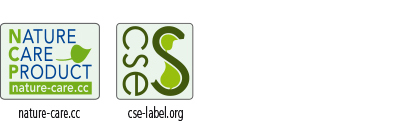 Ekologiczne środki marki SONETT otrzymały tytuł Eko-Laur Konsumenta 2009. Szczególne cechy produktu:To pierwsze bańki mydlane z surowców z upraw ekologicznych, z naturalnym szelakiem dla pięknych, kolorowych i stosunkowo trwałych baniek mydlanych.Zakres stosowania:Pierwsze bańki mydlane w jakości ekologicznej. Zabawka do użycia na wolnym powietrzu ku uciesze dzieci i dorosłych. Bańki można wydmuchiwać przez trzy pierścienie o różnych rozmiarach. Produkt spełnia normy bezpieczeństwa CE.Sposób użycia: Zanurz pierścień w płynie i po prostu dmuchnij.Uwaga! Dla dzieci powyżej 3 roku życia. Ryzyko zadławienia w  przypadku połknięcia płynu. Tylko do stosowania na wolnym powietrzu.Skład: gliceryna roślinna* 5-15%, alkohol roślinny (etanol)* 5-15%, cukrowy środek powierzchniowo czynny 5-15%, roślinny zagęszczacz (guma ksantanowa) <1%, naturalny polimer, szelak <1%, woda wirowana do 100%*z kontrolowanych upraw ekologicznychW miarę możliwości przechowywać w temp. 10 - 25°C. Sonett należy do pionierów produkcji ekologicznych środków piorących i czyszczących. Dzięki swej jakości produkty Sonett rozpowszechniły się prawie w całej Europie. W poczuciu odpowiedzialności za renaturalizację wody używanej do prania lub sprzątania Sonett dodaje do swych produktów substancje rytmizowane w mieszalniku oloidowym oraz wykorzystuje wodę poddana wcześniej wirowaniu w dwunastu owalnych naczyniach szklanych. Wszystkie używane surowce są całkowicie biodegradowalne, wolne od enzymów, petrochemicznych środków powierzchniowo czynnych, petrochemicznych barwników, zapachów i konserwantów. Produkty Sonett nie zawierają także petrochemicznych aktywatorów wybielania, GMO i nanocząstek. Oleje używane do produkcji mydeł, a także wszystkie wykorzystywane olejki eteryczne pochodzą w 100% z certyfikowanych upraw ekologicznych. Więcej informacji na: www.sonett.pl